¡Un saludo para todas!programación de actividades :Física:29 septiembre- Dinámica y las leyes de newton30 septiembre- Dinámica y las leyes de newtonMatemáticas:1 octubre- Geometría analítica.2 octubre- Geometría analítica.Recuerden subir los compromisos pendientes al classroom.

COLEGIO EMILIA RIQUELME   Actividades virtuales COLEGIO EMILIA RIQUELME   Actividades virtuales COLEGIO EMILIA RIQUELME   Actividades virtuales COLEGIO EMILIA RIQUELME   Actividades virtuales 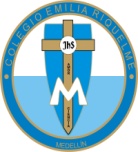 Fecha:28 de septiembreAsignatura:   Matemáticas y físicaGrado:10°Docente: Daniel Castaño AgudeloDocente: Daniel Castaño Agudelo